ŠALČININKŲ R. BUTRIMONIŲ ANOS KREPŠTUL GIMNAZIJOS DIREKTORIUSĮSAKYMASDĖL ŠALČININKŲ R. BUTRIMONIŲ ANOS KREPŠTUL  GIMNAZIJOS APGAULĖS IR KORUPCIJOS PREVENCIJOS TVARKOS APRAŠO TVIRTINIMO2023 m. gruodžio 7 d. Nr. V3 - 106Butrimonys     Vadovaudamasi Lietuvos Respublikos  korupcijos prevencijos  įstatymo 16 straipsnio 1 dalies 1 punktu,       T v i r t i n u Šalčininkų Butrimonių Anos Krepštul  gimnazijos apgaulės ir korupcijos prevencijos tvarkos aprašo tvirtinimo (pridedama).Direktorė                                                                                                                       Teresa SavelPATVIRTINTAŠalčininkų r. Butrimonių Anos Krepštul gimnazijosdirektoriaus 2023 m. gruodžio 7 d. įsakymu Nr. V3-106ŠALČININKŲ BUTRIMONIŲ ANOS KREPŠTUL  GIMNAZIJOS APGAULĖS IR KORUPCIJOS PREVENCIJOS TVARKOS APRAŠASI SKYRIUS				BENDROSIOS NUOSTATOSŠalčininkų r. Butrimonių Anos Krepštul  gimnazijos (toliau – Gimnazija) apgaulės ir korupcijos prevencijos tvarkos aprašas (toliau – Aprašas) reglamentuoja pagrindinius apgaulės ir korupcijos prevencijos principus, tikslus ir uždavinius, Gimnazijos įgyvendinamas apgaulės ir korupcijos prevencijos priemones, proceso organizavimą, tarnybinės etikos laikymosi užtikrinimą.Apraše vartojamos sąvokos:2.1. Korupcija – piktnaudžiavimas įgaliojimais siekiant naudos sau ar kitam asmeniui.2.2. Apgaulė – veiksmai, elgesys ar žodžiai, kuriais sąmoningai norima apgauti, suklaidinti.2.3. Piktnaudžiavimas – veikimas ar neveikimas, kai darbuotojui suteikti įgaliojimai naudojami ne pagal įstatymus bei kitus teisės aktus arba savanaudiškais tikslais, ar dėl kitokių asmeninių paskatų (naudojimosi tarnybine padėtimi, keršto, pavydo, karjerizmo, neteisėtų paslaugų teikimo ir t. t.), taip pat tokie darbuotojo veiksmai, kai viršijami suteikti įgaliojimai ar savivaliaujama.2.4. Korupcijos prevencija – sisteminga veikla, kuria siekiama didinti atsparumą korupcijai ir kuri apima korupcijos rizikos veiksnių nustatymą, įvertinimą, šalinimą ir (ar) mažinimą, sudarant bei įgyvendinant korupcijai atsparios aplinkos kūrimo priemonių sistemą.II SKYRIUSAPGAULĖS IR KORUPCIJOS PREVENCIJOS PRINCIPAI3. Apgaulės ir korupcijos prevencija įgyvendinama vadovaujantis šiais principais:3.1. Teisėtumo – apgaulei ir korupcijai atsparios aplinkos kūrimo priemonės įgyvendinamos laikantis Lietuvos Respublikos Konstitucijos, įstatymų ir kitų teisės aktų reikalavimų ir užtikrinant asmens teisių ir laisvių apsaugą;3.2. Visuotinumo – apgaulės ir korupcijos prevencijos subjektais gali būti visi asmenys;3.3. Sąveikos – apgaulei ir korupcijai atsparios aplinkos kūrimo priemonių veiksmingumas užtikrinamas derinant visų korupcijos prevencijos subjektų veiksmus, keičiantis subjektams reikalinga informacija ir teikiant vienas kitam kitokią pagalbą;3.4. Nuolatinumo – apgaulei ir korupcijai atsparios aplinkos kūrimo priemonių veiksmingumas užtikrinamas nuolat tikrinant ir peržiūrint korupcijai atsparios aplinkos kūrimo priemonių įgyvendinimo rezultatus bei teikiant pasiūlymus dėl atitinkamų priemonių veiksmingumo didinimo atitinkamam subjektui, kuris pagal savo kompetenciją įgaliotas įgyvendinti tokius pasiūlymus;3.5. Proporcingos korupcijos prevencijos veiklos – apgaulės ir korupcijos prevencijos veikla turi būti vykdoma atsižvelgiant į įstaigos dydį ir (ar) administracinius pajėgumus, o priemonės taikomos tik tos, kurios būtinos korupcijai atspariai aplinkai sukurti, siekiant kuo mažesnės administracinės naštos;3.6. Subsidiarumo – už korupcijos rizikos valdymą pirmiausia atsakinga Gimnazija;3.7. Skaidrumo – apgaulės ir korupcijos prevencijos veikla turi būti vieša ir suprantama, atvira visuomenei;3.8. Asmens teisių apsaugos – apgaulės ir korupcijos prevencijos veikla turi būti vykdoma užtikrinant teisinio reguliavimo tikrumą ir stabilumą, apsaugant asmenų teises ir teisėtus interesus, vadovaujantis asmens duomenų teisinės apsaugos reikalavimais;3.9. Įtraukimo – į apgaulės ir korupcijos prevenciją įtraukiama pilietinė visuomenė; Gimnazija imasi priemonių, skirtų jos darbuotojų antikorupciniam sąmoningumui didinti, teikti visuomenei informaciją apie antikorupcinės aplinkos kūrimą ir skatinti prisidėti prie jos kūrimo.III SKYRIUSAPGAULĖS IR KORUPCIJOS PREVENCIJOS TIKSLAI IR UŽDAVINIAI4. Apgaulės ir korupcijos prevencijos tikslai:4.1. pašalinti apgaulės ir korupcijos atsiradimo galimybes Gimnazijos veiklos sistemoje;4.2. siekti, kad korupcija netrukdytų teikti kokybiškas paslaugas pagal įstaigos nuostatus, užtikrinti darbuotojų teises ir laisves;4.3. apgaulės ir korupcijos prevencija siekiama, kad apgaulė ir korupcija kuo mažiau trukdytų veiklai, didinti paslaugų teikimo kokybę;4.4. rengti antikorupcines priemones, kurios būtų nuoseklios, visapusiškos ir ilgalaikės;4.5. didelį dėmesį skirti korupcijos apraiškų prevencijai ir neišvengiamai atsakomybei už neteisėtus veiksmus principo įgyvendinimui;4.6. ugdyti Gimnazijos bendruomenės nepakantumą korupcijai;4.7. skatinti glaudesnį Gimnazijos bendradarbiavimą su kitomis institucijomis, organizacijomis bei visuomene.5. Apgaulės ir korupcijos prevencijos uždaviniai:5.1. nustatyti veiklos sritis, kurios gali būti paveiktos korupcijos, užtikrinti veiksmingą ir kryptingą ilgalaikę kovą su korupcija, numatytų priemonių įgyvendinimą;5.2. atskleisti galimas korupcijos priežastis, sąlygas ir jas šalinti;5.3. užtikrinti korupcijos prevencijos priemonių taikymą ir teikiamą jų įgyvendinimo administravimą bei kontrolę;5.4. organizuoti skaidrų Gimnazijos veiklos organizavimą.IV SKYRIUSAPGAULĖS IR KORUPCIJOS PREVENCIJOS PRIEMONĖSApgaulės ir korupcijos rizikos analizė.Problemų išankstinis nuspėjimas ir pašalinimas.Gimnazijos darbuotojų supažindinimas su apgaulės ir korupcijos prevencijos politika.Gimnazijos darbuotojų dalyvavimas apgaulės ir korupcijos prevencijos veikloje. Sistemingas ugdytinių nepakantumo korupcijos apraiškoms visuomenės gyvenime ugdymas, įtraukiant antikorupcinių temų į ugdymo turinį. Viešųjų ir privačiųjų interesų derinimas, užtikrinimas, kad priimant sprendimus pirmenybė būtų teikiama viešiesiems interesams, priimamų sprendimų nešališkumo. Atliekamos veiklos ir sudaromų sandorių dokumentavimo reikalavimų laikymasis. Lietuvos Respublikos įstatymų ir kitų teisės aktų, Gimnazijos nuostatų, kitų dokumentų, susijusių su Gimnazijos veikla, laikymasis. Kontrolės ir priežiūros vykdymas. Galiojančių tvarkos normų pažeidimų nustatymas ir tyrimas. Atsakomybės neišvengiamumo principo taikymas už Gimnazijos veiklos sistemoje padarytus nusižengimus, susijusius su korupcija. Pranešimų, skundų, informacijos, susijusios su korupcija, tikrinimas ir priemonių taikymas jiems pasitvirtinus. Gimnazijos veiklos kontrolę vykdančių institucijų išvadų vertinimas.V SKYRIUSAPGAULĖS IR KORUPCIJOS PREVENCIJOS ORGANIZAVIMAS Antikorupcinės komisijos sudarymas. Gimnazijos darbuotojų įtraukimas į apgaulės ir korupcijos prevenciją. Atliekant apgaulės ir korupcijos atsiradimo riziką įvertinama:21.1. motyvuota korupcijos tikimybės vertinimo išvada ir su tuo susijusi informacija;21.2. galimybė vienam darbuotojui priimti sprendimą dėl Gimnazijos lėšų ir kito turto;21.3. Gimnazijos ir jos darbuotojų priežiūros ir kontrolės lygis;21.4. reikalavimas laikytis įprastos darbo tvarkos.VI SKYRIUSTARNYBINĖ ETIKA Gimnazijos darbuotojų elgesio taisyklės įvardintos direktoriaus įsakymu patvirtintame Gimnazijos pedagogų etikos kodekse, darbo tvarkos taisyklėse, pareigybių aprašymuose. Kiekvienas darbuotojas privalo įsipareigoti jų laikytis.VII SKYRIUSBAIGIAMOSIOS NUOSTATOS Vykdant Gimnazijos veiklą turi būti laikomasi Lietuvos Respublikos įstatymų ir kitų teisės aktų, Gimnazijos nuostatų, kitų įstaigos veiklą reglamentuojančių dokumentų. Šalčininkų r. Butrimonių Anos Krepštul gimnazijos apgaulės ir korupcijos prevencijos tvarkos aprašas viešinamas Gimnazijos svetainėje www.butrimoniuakg.lt Pranešimai, skundai bei visa informacija, susijusi su korupcija, tikrinama ir jiems pasitvirtinus taikomos atitinkamos priemonės. Asmenys, susipažinę su pranešime gauta informacija, privalo užtikrinti informacijos konfidencialumą. Draudžiama gautą pranešimą ir jame nurodytą informaciją skelbti viešai, perduoti darbuotojui, apie kurio veikimą, neveikimą yra pranešta, išskyrus kai aukštesnės galios teisės aktai numato kitaip. Asmenys,  pažeidę  šią  tvarką,  atsako  Lietuvos  Respublikos  teisės  aktų  nustatyta tvarka.Šalčininkų r. Butrimonių Anos Krepštul  gimnazijos apgaulės ir korupcijos prevencijos 2024– 2026 metų programospriedas ŠALČININKŲ R. BUTRIMONIŲ ANOS KREPŠTUL  GIMNAZIJOS APGAULĖS IR KORUPCIJOS PREVENCIJOS 2024-2026 METŲ PROGRAMOS ĮGYVENDINIMO PRIEMONIŲ PLANAS4 uždavinys – vykdyti darbuotojų antikorupcinį švietimą ir įtraukti Gimnazijos darbuotojus į apgaulės ir korupcijos prevenciją.5 uždavinys – užtikrinti besikreipiančių asmenų skundų nagrinėjimo skaidrumą ir neišvengiamo teisės aktų pažeidėjų teisinės atsakomybės principo įgyvendinimą.1.Sudaryti sąlygas Gimnazijos darbuotojams, mokinių tėvams pranešti Gimnazijos vadovybei savo įtarimus dėl galimos personalo korupcinio pobūdžio nusikalstamos veikos.Bendruomenės narysPagal poreikįNuoroda internetinėje svetainėjeNr.PriemonėVykdytojaiVykdymoVertinimolaikaskriterijai1 uždavinys – užtikrinti Programos ir Plano įgyvendinimą ir viešinimą.1 uždavinys – užtikrinti Programos ir Plano įgyvendinimą ir viešinimą.1 uždavinys – užtikrinti Programos ir Plano įgyvendinimą ir viešinimą.1 uždavinys – užtikrinti Programos ir Plano įgyvendinimą ir viešinimą.1.Informuoti darbuotojus apie korupcijosDirektoriusKasmet ikiInformacijosprevencijos priemones, pasireiškimovasario 1 d.pateikimas,galimybes, rizikos veiksnius, elgesįdalyvavusiųpastebėjus galimus korupcijosdarbuotojųpasireiškimo atvejus.skaičius2.Paskelbti aktualius dokumentus,InternetinioPagalDokumentųsusijusius su korupcijos prevencija,puslapioporeikįviešinimasGimnazijos internetinėje svetainėje,administratoriusGimnazijosskiltyje Korupcijos prevencija.internetinėjesvetainėje3.Paskelbti Apgaulės ir korupcijosInternetinioInternetinėjeprevencijos programą, jospuslapio2024 m.svetainėjeįgyvendinimo priemonių planus iradministratoriusskelbiamųataskaitas Gimnazijos internetinėjedokumentųsvetainėje.analizė4.Kontroliuoti ir koordinuoti ProgramosApgaulės ir2024–2026Pasiūlymųplano vykdymą, esant būtinybei teiktikorupcijosm.skaičiusinformaciją apie priemonių vykdymąprevencijosir pasiūlymus dėl jo tikslinimo arkomisijapapildymo.5.Kas treji metai pakoreguoti kovos suApgaulės ir2026 m.Parengtas planasapgaule ir korupcija įgyvendinimokorupcijospriemonių planą, kuriame būtųprevencijosnustatytos programos įgyvendinimokomisijapriemonės, įvykdymo laikas iratsakingi vykdytojai2 uždavinys – užtikrinti skaidrų ir atvirą, pagrįstą argumentais sprendimų priėmimą2 uždavinys – užtikrinti skaidrų ir atvirą, pagrįstą argumentais sprendimų priėmimą2 uždavinys – užtikrinti skaidrų ir atvirą, pagrįstą argumentais sprendimų priėmimą2 uždavinys – užtikrinti skaidrų ir atvirą, pagrįstą argumentais sprendimų priėmimą2 uždavinys – užtikrinti skaidrų ir atvirą, pagrįstą argumentais sprendimų priėmimąorganizuojant Gimnazijos veiklą.organizuojant Gimnazijos veiklą.1.Užtikrinti, kad darbuotojams pavestosDirektoriusPagalAtskirųfunkcijos, uždaviniai, atsakomybėsporeikįdarbuotojųbūtų konkretūs, aiškūs ir atitiktųfunkcijų,darbuotojų kompetencijas iruždavinių,įgaliojimus.atsakomybėsreglamentavimas2.Supažindinti bendruomenę ar josSupažindinti bendruomenę ar josDokumentoPagal poreikįPagal poreikįSupažindinimas sugrupes su rengiamų / koreguojamųgrupes su rengiamų / koreguojamųrengimo grupėsprojektaisdokumentų projektais ir, esantdokumentų projektais ir, esantkoordinatoriusbūtinybei, derinti su Gimnazijos taryba.būtinybei, derinti su Gimnazijos taryba.3.Esant poreikiui, inicijuoti atitinkamųEsant poreikiui, inicijuoti atitinkamųDirektoriausPagal poreikįPagal poreikįPokyčių skaičiusGimnazijos vidaus dokumentųGimnazijos vidaus dokumentųįsakymupakeitimus, įtvirtinant adekvačiaspakeitimus, įtvirtinant adekvačiassudaryta darbokorupcijos prevencijos priemones.korupcijos prevencijos priemones.grupė4.Viešai paskelbti GimnazijosViešai paskelbti GimnazijosMokiniųKasmet ikiKasmet ikiPaskelbtainternetinėje svetainėje informacijąinternetinėje svetainėje informacijąpriėmimogegužės 1 d.gegužės 1 d.informacijaapie formuojamų klasių skaičių irapie formuojamų klasių skaičių irkomisijaformavimo terminus.formavimo terminus.5.Vadovautis mokytojams žinomaisVadovautis mokytojams žinomaisDirektoriausKasmet ikiKasmet ikiParengtokriterijais rengiant kasdienį ugdymokriterijais rengiant kasdienį ugdymopavaduotojasrugpjūčio 30rugpjūčio 30tvarkaraščioprocesą reglamentuojantį dokumentąprocesą reglamentuojantį dokumentąugdymuid.d.atitikimas(tvarkaraštį).(tvarkaraštį).sutartiemskriterijams6.Naudoti Gimnazijos biudžeto lėšas pagal patvirtintas sąmatas.Naudoti Gimnazijos biudžeto lėšas pagal patvirtintas sąmatas.DirektoriusNuolatNuolatMetų finansinėataskaita7.Pateikti bendruomenei išsamią,Pateikti bendruomenei išsamią,Direktorius irPagal poreikįPagal poreikįPaskelbtaaktualią informaciją apie teikiamasaktualią informaciją apie teikiamasinternetinioinformacijamokamas paslaugas Gimnazijosmokamas paslaugas Gimnazijospuslapiointernetinėje svetainėje.internetinėje svetainėje.administratorius 8.Viešai skelbti Gimnazijos internetinėjeViešai skelbti Gimnazijos internetinėjeDirektoriusPagal poreikįPagal poreikįPaskelbtasvetainėje informaciją apie laisvassvetainėje informaciją apie laisvasinformacijadarbo vietas.darbo vietas.9.Užtikrinti skaidrumą teikiant patalpųUžtikrinti skaidrumą teikiant patalpųDirektoriausNuolatNuolatPaskelbtanuomos paslaugas.nuomos paslaugas.pavaduotojasinformacijaūkio reikalams10.Užtikrinti, kad visi darbuotojai žinotųUžtikrinti, kad visi darbuotojai žinotųDirektoriusNuolatNuolatReglamentavimasaiškius skatinimo ir nuobaudosaiškius skatinimo ir nuobaudosdarbo tvarkoskriterijus ir visiems būtų taikomakriterijus ir visiems būtų taikomataisyklėsevienodai.vienodai.3 uždavinys – užtikrinti skaidrumą ir atvirumą vykdant viešuosius pirkimus.3 uždavinys – užtikrinti skaidrumą ir atvirumą vykdant viešuosius pirkimus.3 uždavinys – užtikrinti skaidrumą ir atvirumą vykdant viešuosius pirkimus.3 uždavinys – užtikrinti skaidrumą ir atvirumą vykdant viešuosius pirkimus.3 uždavinys – užtikrinti skaidrumą ir atvirumą vykdant viešuosius pirkimus.3 uždavinys – užtikrinti skaidrumą ir atvirumą vykdant viešuosius pirkimus.3 uždavinys – užtikrinti skaidrumą ir atvirumą vykdant viešuosius pirkimus.1.Sekti teisės aktų, reglamentuojančiųViešųjų pirkimųNuolatInformacijosviešųjų pirkimų vykdymą, ir jų griežtaikomisijospaskelbimaslaikytis bei užtikrinti tinkamąpirmininkaseinamaisiais biudžetiniais metaisnumatomų vykdyti pirkimų planavimąbei patvirtintą viešųjų pirkimų planąskelbti Gimnazijos interneto svetainėje.2.Skaidriai organizuoti viešuosiusDirektoriaus2024–2026 m.Viešųjų pirkimųViešųjų pirkimųpirkimus, skelbiant ir vykdant juospavaduotojasskaičiusCVP IS priemonėmis ir skelbiantūkio reikalamsataskaitą Gimnazijos svetainėje.1.Sistemingai informuoti darbuotojus,DirektoriusNe rečiauPriminimųkad turi vadovautis ir laikytiskaip kartą perskaičiusdarbuotojų profesinės veiklos ir etikosmetustaisyklių, konfidencialumo ir kitoseveiklą reglamentuojančiuosedokumentuose apibrėžtų nuostatų.2.Supažindinti naujai atvykusiusRaštinės vedėjaPagal poreikįPasirašytinaidarbuotojus su Gimnazijos darbosupažindintitaisyklėmis, pedagogo etikosnuostatomis ir kt. dokumentais.3.Skatinti ir sudaryti sąlygasApgaulės irKai kreipiasiMokymuosedarbuotojams dalyvauti mokymuosekorupcijosdarbuotojas,dalyvavusiųapie korupcijos prevenciją.prevencijosvisiems –darbuotojųkomisijoskartą per 3skaičiuspirmininkas irmetusdirektorius4.Viešinti informaciją, susijusia suApgaulės irPagal poreikįInformaciniaiapgaulės ir korupcijos prevencija.korupcijospranešimaiprevencijoskomisija5.Antikorupcinio švietimo temasMetodinėsKiekvienaisPagerės žiniųintegruoti į ekonomikos, pilietiniogrupėsmokslokokybė apieugdymo, istorijos mokomuosiusmetaiskorupcijosdalykus ir klasių vadovų veiklą.prevenciją.6.Susitikimai su policijos, STTDirektorėPagal poreikįMokiniaipareigūnaissupažindinami suantikorupcineveikla7.Organizuoti TarptautinėsApgaulės ir2024-2026 m.Susiformuosantikorupcijos dienos renginiuskorupcijosgruodžioantikorupcinėsgimnazijoje (paskaitas, piešinių,prevencijosmėn.nuostatos,plakatų ir rašinių konkursus, apskrituskomisija,nepakantistalus, diskusijas, pokalbius klasiųklasių vadovaikorupcijosvalandėlių metu).augimui pilietinėpozicija.2.Gavus pranešimą ar esant pagrįstiemsBendruomenėsTurintGautų pranešimųįtarimams apie galimą korupcinęnarys,informacijąskaičiusveiką, nedelsiant informuoti Gimnazijos direktorių ir atsakingam asmeniuiApgaulės irkorupcijosprevencijoskomisija3.Nedelsiant ištirti gautą informacijąNustačiusGautų pranešimųapie galimą korupcinę veiką.atvejįanalizėPasitvirtinus šiai informacijai, apie taipranešti korupcinius nusikaltimusKomisija tiriančiai valstybės institucijai.____________________________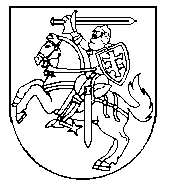 